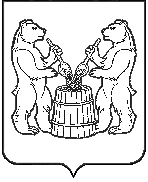 Муниципальное образование «Устьянский муниципальный район»УПРАВЛЕНИЕ ОБРАЗОВАНИЯ администрации МО «Устьянский муниципальный район» 165210, п. Октябрьский, ул. Ленина, 38                             Устьянский  район  Архангельская область                              Тел./ факс: (81855) 5-13-09, E-mail: ustruo@atnet.ru        ____18.09.2014г.____________№_______                  на    №__________________________Руководителям образовательныхучрежденийО направлениях инновационной деятельности на 2014-15 учебный год Решением Муниципального экспертного совета от  18 сентября 2014г. определены следующие направления инновационной деятельности в районе:Рекомендовать руководителям подготовить приказ о ведении инновационной деятельности в образовательных учреждениях, методистам Базовых школ – письмо о ведении инновационной деятельности на уровне округа.Первый заместитель начальникаУправления образования, председатель МЭС                                                      Попова И.ННаправлениеСрокиОтветственныеПримечаниеРабота по введению ФГОС дошкольного образования2014-2016гг.Китаева Т.Н.Фёдорова С.В., заведующие ДОУПриказ УО  от 17 апреля 2014 года № 140  «пилотные» площадки»: МБДОУ «Центр развития ребёнка – детский сад «Алёнушка», МБОУ «Начальная школа - детский сад М.Монтессори», МБОУ «Устьянская СОШ» СП д/с «Солнышко», МБОУ «Киземская СОШ» СП д/с «Солнышко»Работа по введению ФГОС ООО («пилотные» площадки)2012-2017гг.Попова И.Н.Завучи «пилотных» площадокПриказ УО от 25.08.2014г.№282Обобщение опыта, выступление на  различных конференциях, педчтенияхРеализация ООП основного общего образования в  кадетском классе2014 – 2019гг.Владимирова Г.В.Меньшакова Г.М.Эндлер А.С.Приказ УО от 01.07.2014г. № 241Ежегодный мониторинг, представление опыта работы.Реализация федерального проекта «Сетевая старшая школа» совместно с АО ИОО и НО «Открытый институт «Развивающее образование»2014-2016гг.Софрыгин В.С.Попова И.Н.Участники проекта:ОСОШ №1Устьянская СОШРазработка модели тьюторского сопровождения старшеклассниковУчастие в реализации пилотного проекта «Устойчивое социально-эколого-экономическое развитие Устьянского района Архангельской области» 2014-18гг.Попова И.Н.Зайцева Г.А.Участники проекта: образовательные учреждения районаСоглашение о намерениях между Правительством Арх. обл., ФГБОУ высшего профессионального образования «Санкт-Петербургский государственный университет, администрацией  МО «Устьянский муниц ипальный район» от13 мая 2014г. № 02-21/55Организация работы МБОУ ОСОШ №2 в режиме районного ресурсного центра по инклюзивному образованию2013 -  2014гг.Попова И.Н.Туркина Н.И.Приказ управления образования от 26.12.2012г. №491Подведение итогов работы на Совете по ИО в декабре 2014г.Проект «Классный руководитель – тьютор» через работу творческой группы Строевского школьного округа2014 – 2016гг.Пеньевская И.И.Волова Л.В.Создание модели работы классного руководителя-тьютора. Обобщение и представление опыта работы, участие в конкурсе тьюторских практикПроект образовательной инновации «Тьюторское сопровождение младших школьников в реализации ООП начального общего образования»2014-2016гг.Бурцева В.В.Негматуллина Л.В.Буда Л.Г.Обобщение и представление опыта работы, участие в конкурсе тьюторских практик.Инновационные проекты по гражданскому образованию на основе Договоров о сотрудничестве с АО ИОО от июня 2014г.2014-2017гг.Чокоева Е.А., муниципальный  координаторУчастники проекта:ОСОШ №1, Строевская СОШ, Синицкая СОШ, Дмитриевская СОШСоздание Базовых инновационных площадок АО ИОО  по теме проекта, обобщение опыта работы, выступление на конференцияхРабота ресурсного центра МБОУ «Устьянская СОШ» по направлению «Основы робототехники»2014-15 учебный годАфанасьев Валентин Николаевич, учитель физикиАналитический отчет о работе Ресурсного центра на МЭС.Сопровождение детей дошкольного возраста с опережающим развитием  при реализации индивидуальной образовательной программы (ИОП)2012-2014Фёдорова С.В.Реализация проекта инновационной деятельностиИнновационный проект «Дошкольное образование на Устье»(согласно приказу УО)2014-сентябрь 2015Китаева Т.Н.Подготовка презентации к Дню дошкольного работника в  2015 г.Программа развития УДЮЦ «Развитие технической, экологической и исследовательской деятельности воспитанников и обучающихся»2013-2016гг.Шаперова О.А.Софрыгин В.С.Промежуточные итоги подвести в 2015г.Реализация образовательной программы «Школа позитивных действий» с участием молодежной организации ЛаТИМ2014-15 учебный годШаперова О.А.Отчет о реализации программы на годовом отчете руководителя в июне 2015г.Апробация и внедрение электронного дневника и электронного журнала в образовательных учреждениях Устьянского района (продолжение эксперимента с 01.09.2014г.)2014-2015 гг.Попова И.Н.ОСОШ №1 (Пеньевская О.В.)ОСОШ №2 (Конькова Н.В.)Устьянская СОШ(Кротов Н.Г.)Березницкая СОШ, Малодорская СОШ, Илезская СОШ, Бестужевская СОШ, Лойгинская СОШ, Строевская СОШ, Синицкая ООШРаспоряжение Министерства образования и науки Архангельской области от 01.02.2013г. №121 «О региональных инновационных площадках…», письмо МОиН АО от 16.06.2014г. №209/05-10/3732 «Об эксеперименте по внедрению электронного дневника и электронного журнала»Представление информации на годовой отчет руководителей в июне 2015г.Освоение новых УМК:УМК «Перспектива»2012-2016Годовикова М.Ф. (Березницкая СОШ)Темежникова И.Д.Провести семинарУМК по русскому языку и литературе:2010-2015гг.Котова Е.К.Подготовить творческий отчет-Русский язык, 5-9 класс под ред. Г.Г.Граника, ООСШ №2 – Молчанова К.А., Волова Н.Н.., Строевская (на уровне района –Кузнецова Т.П., Плосская)-Русский язык , 5-9 класс под ред. Львовой, ОСОШ №1 – Истомина Т.Н., (на уровне района –Сафоновская Т.В., Березницкая)-Литература под ред. В.Ю.Свиридовой, ООСШ №2 – Молчанова К.А., Волова Н.Н.., Строевская  (Договор с ИППК с 01.09.2011г. до 30.06.2013г.)-Литература под ред. Меркина, ОСОШ №1 – Истомина Т.Н, (на уровне района – Сафоновская Т.В., Березницкая)-Литература под ред. Сухих – на уровне района Лесукова Г.П., Илезская.-Русский язык, 5-9 класс под ред. Г.Г.Граника, ООСШ №2 – Молчанова К.А., Волова Н.Н.., Строевская (на уровне района –Кузнецова Т.П., Плосская)-Русский язык , 5-9 класс под ред. Львовой, ОСОШ №1 – Истомина Т.Н., (на уровне района –Сафоновская Т.В., Березницкая)-Литература под ред. В.Ю.Свиридовой, ООСШ №2 – Молчанова К.А., Волова Н.Н.., Строевская  (Договор с ИППК с 01.09.2011г. до 30.06.2013г.)-Литература под ред. Меркина, ОСОШ №1 – Истомина Т.Н, (на уровне района – Сафоновская Т.В., Березницкая)-Литература под ред. Сухих – на уровне района Лесукова Г.П., Илезская.-Русский язык, 5-9 класс под ред. Г.Г.Граника, ООСШ №2 – Молчанова К.А., Волова Н.Н.., Строевская (на уровне района –Кузнецова Т.П., Плосская)-Русский язык , 5-9 класс под ред. Львовой, ОСОШ №1 – Истомина Т.Н., (на уровне района –Сафоновская Т.В., Березницкая)-Литература под ред. В.Ю.Свиридовой, ООСШ №2 – Молчанова К.А., Волова Н.Н.., Строевская  (Договор с ИППК с 01.09.2011г. до 30.06.2013г.)-Литература под ред. Меркина, ОСОШ №1 – Истомина Т.Н, (на уровне района – Сафоновская Т.В., Березницкая)-Литература под ред. Сухих – на уровне района Лесукова Г.П., Илезская.-Русский язык, 5-9 класс под ред. Г.Г.Граника, ООСШ №2 – Молчанова К.А., Волова Н.Н.., Строевская (на уровне района –Кузнецова Т.П., Плосская)-Русский язык , 5-9 класс под ред. Львовой, ОСОШ №1 – Истомина Т.Н., (на уровне района –Сафоновская Т.В., Березницкая)-Литература под ред. В.Ю.Свиридовой, ООСШ №2 – Молчанова К.А., Волова Н.Н.., Строевская  (Договор с ИППК с 01.09.2011г. до 30.06.2013г.)-Литература под ред. Меркина, ОСОШ №1 – Истомина Т.Н, (на уровне района – Сафоновская Т.В., Березницкая)-Литература под ред. Сухих – на уровне района Лесукова Г.П., Илезская.